Сумська міська радаVІІІ СКЛИКАННЯ ХХVIII СЕСІЯРІШЕННЯвід 28 вересня 2022 року № 3122-МРм. СумиРозглянувши звернення громадянина, надані документи, відповідно до статей 12, частини п’ятої статті 116, частини сьомої статті 118 Земельного кодексу України, статті 50 Закону України «Про землеустрій», частини четвертої статті 15 Закону України «Про доступ до публічної інформації», враховуючи протокол засідання постійної комісії з питань архітектури, містобудування, регулювання земельних відносин, природокористування та екології Сумської міської ради від 15.02.2022 № 45, керуючись пунктом 34 частини першої статті 26 Закону України «Про місцеве самоврядування в Україні», Сумська міська рада ВИРІШИЛА:Відмовити Котенку Андрію Олександровичу в наданні дозволу на розроблення проекту землеустрою щодо відведення земельної ділянки у власність за адресою: м. Суми, в межах проспекту Козацького – вул. Герасима Кондратьєва, між земельними ділянками з кадастровими номерами 5924788700:01:002:0158 та 5924788700:01:002:0192, орієнтовною площею 0,1000 га для будівництва і обслуговування житлового будинку, господарських будівель і споруд (присадибна ділянка), у зв’язку з тим, що рішенням Червоненської сільської Ради народних депутатів від 23.12.1993 «Про відведення земельної ділянки під індивідуальне житлове будівництво», вищевказана земельна ділянка передана у приватну власність іншій особі.Сумський міський голова				            Олександр ЛИСЕНКОВиконавець: Клименко Юрій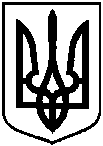 Про відмову Котенку Андрію Олександровичу в наданні дозволу на розроблення проекту землеустрою щодо відведення земельної ділянки у власність за адресою: м. Суми, в межах проспекту Козацького –           вул. Герасима Кондратьєва,  орієнтовною площею 0,1000 га 